 FICHA DE AVALIAÇÃO 6ESCOLA: __________________________________________________________________________________  NOME: _________________________________________ N.º:______ TURMA: _________ DATA: __________Grupo IPara cada uma das questões deste grupo, selecione a opção correta de entre as alternativas que lhe são apresentadas.Na figura está representada, num referencial cartesiano  , parte do gráfico de uma função racional f.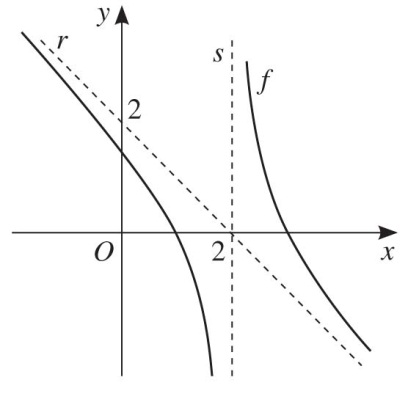 Sabe-se que:a reta r é assíntota oblíqua ao gráfico de f ;a reta s é assíntota vertical ao gráfico de f .Qual é o valor de ?–2 	C) 1–1 	D) 2Seja f uma função polinomial definida por f, com a ∈ IR \{0}Para que valores de  a função f tem extremos relativos? 	B)   	C)  	D) No gráfico da figura está representado o afastamento p de uma partícula, relativamente a um ponto de partida, quando esta se move durante um tempo, t , em segundos, ao longo de uma linha reta.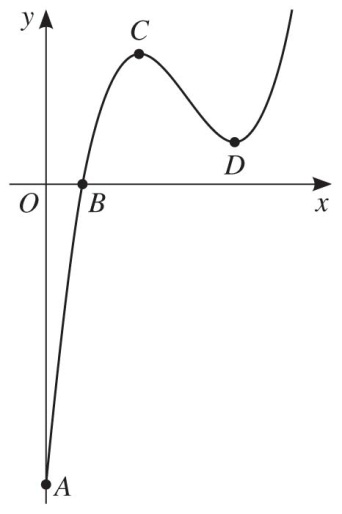 Sabe-se que:ABCDEm que instantes pode a partícula ter velocidade nula?0 s 	C)  0 s  e  1 s1 s  e  2 s 	D)  2 s  e  4 sQual é o contradomínio da função f definida por f 	B) 	C)  	D) De uma distribuição de dados bivariados , com n elementos, sabe-se que:e  Qual é o valor do coeficiente de correlação linear?0,96 	B)  0,92	C)  0,88 	D)  0,84Grupo IINas questões seguintes, apresente o seu raciocínio de forma clara, indicando todos os cálculos que tiver de efetuar e as justificações necessárias.Na tabela estão indicados o número de incêndios e a correspondente área ardida (florestal e de mato) em Portugal continental durante os anos de 2004 a 2008 e de 2010 a 2013 (Fonte: Pordata).Indique a variável explicativa e a variável resposta.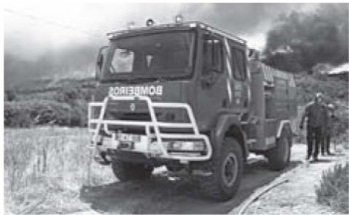 Com auxílio da calculadora gráfica, obtenha a nuvem de pontos e indique a equação da reta de mínimos quadrados.Obtenha um valor previsto para a área ardida em 2009 sabendo que ocorreram cerca de 26 100 incêndios nesse ano.Numa determinada amostra bivariada , com n elementos, sabe-se que: e   e r = 1Determine a equação reduzida da reta de mínimos quadrados.Sabendo que , determine o número de elementos da amostra.Mostre que o coeficiente de correlação linear entre uma variável  e uma variável  , com   IR, é igual a –1 .No referencial o.n. da figura, estão representadas as retas r e s e uma circunferência de centro O.Sabe-se que: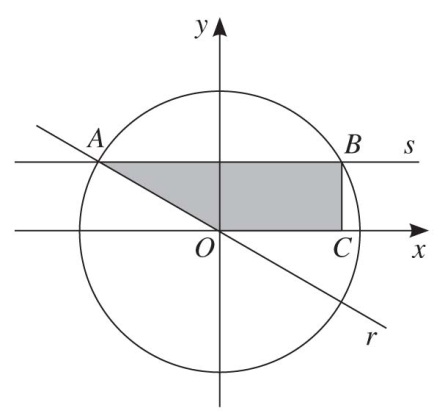 a circunferência tem equação a inclinação da reta r é A e B são pontos de interseção das retas r e s com a circunferência;s é a reta paralela ao eixo  e contém os pontos A e B ;C pertence ao eixo  e tem abcissa igual à do ponto B. Determine as coordenadas do ponto A.Indique uma equação reduzida da reta que é perpendicular à reta r e que passa no ponto B.Determine o valor exato da área do trapézio [ABCO].A hipotenusa de um triângulo retângulo mede 1 metro. Determine a dimensão dos catetos de modo que o triângulo tenha a área máxima e indique o valor dessa área.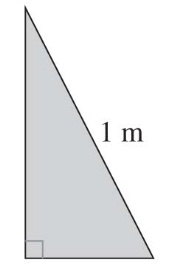 Ano200420052006200720082010201120122013N.º de incêndios (em milhares)22,235,820,420,314,922,025,221,219,3Área ardida (em milhares de hectares)130,1339,176,132,617,6133,173,8110,2152,8